 АДМИНИСТРАЦИЯ 
ЛЕНИНСКОГО МУНИЦИПАЛЬНОГО РАЙОНА
ВОЛГОГРАДСКОЙ ОБЛАСТИ_________________________________________________________________________ПОСТАНОВЛЕНИЕ (проект)От        .10.2021 №О внесении изменений в постановление администрации Ленинского муниципального района от 17.10.2019 № 543 «Об утверждении муниципальной программы «Профилактика терроризма и экстремизма на территории Ленинского муниципального района»В соответствии постановлением администрации Ленинского муниципального района от 09.09.2021 № 474 «О внесении изменений в постановление администрации Ленинского муниципального района Волгоградской области от 25.09.2018 № 573 «Об утверждении Порядка разработки, реализации и оценки эффективности реализации муниципальных программ Ленинского муниципального района Волгоградской области», решением Ленинской районной Думы от         .2020 № ____ «О бюджете Ленинского муниципального района на 2021 год и на плановый период 2022 и 2023 годов», руководствуясь Уставом Ленинского муниципального района Волгоградской области,ПОСТАНОВЛЯЮ:Внести изменения в постановление администрации Ленинского муниципального района от 17.10.2019 № 543 «Об утверждении муниципальной программы «Профилактика терроризма и экстремизма на территории Ленинского муниципального района» (далее - Программа) (в редакции постановления от 25.12.2019 № 718, от 24.12.2020 № 637) изменения следующего содержания:1.1. В паспорте Программы позицию «Объем и источники финансирования Программы (подпрограммы)» изложить в следующей редакции: «Общий объем финансирования Программы составляет 15,00 тысяч рублей за счет средств бюджета Ленинского муниципального района, из них: 2020 год - 0,00 тысяч рублей:2021 год - 9,00 тысяч рублей;2022 год - 3,00 тысячи рублей;2023 год - 3,00 тысяч рублей»;1.2. Раздел 5 «Объем и источники финансирования Программы (подпрограммы)» изложить в следующей редакции: «Общий объем финансирования Программы составляет 15,00 тысяч рублей за счет средств бюджета Ленинского муниципального района, из них: 2020 год - 0,00 тысяч рублей:2021 год - 9,00 тысяч рублей;2022 год - 3,00 тысячи рублей;2023 год - 3,00 тысяч рублей.Объем налоговых расходов Ленинского муниципального района в рамках реализации муниципальной программы в 2020-2023 годах – 0,00 тыс. рублей, в том числе:в 2021 году – 0,00 тысяч рублей;в 2022 году – 0,00 тысяч рублей;в 2023 году – 0,00 тысяч рублей.Ресурсное обеспечение муниципальной программы Ленинского муниципального района «Профилактика терроризма и экстремизма на территории Ленинского муниципального района» за счет средств, привлеченных из различных источников финансирования, изложено в форме 3 (прилагается).»;1.15. Формы 1, 2, 3 к муниципальной программе «Профилактика терроризма и экстремизма на территории Ленинского муниципального района», утвержденные вышеуказанным постановлением, изложить в новой редакции (программа прилагается).2. Постановление вступает в силу с момента подписания и подлежит обнародованию.Глава Ленинского муниципального района         					         А.В. Денисов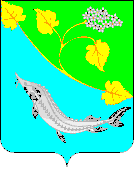 